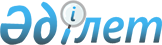 О внесении изменений и дополнения в решение Акжарского районного маслихата от 20 декабря 2012 года N 8-1 "О бюджете Акжарского района на 2013-2015 годы"Решение маслихата Акжарского района Северо-Казахстанской области от 28 марта 2013 года N 9-2. Зарегистрировано Департаментом юстиции Северо-Казахстанской области 19 апреля 2013 года N 2245

      В соответствии с пунктом 5 статьи 109 Бюджетного кодекса Республики Казахстан от 4 декабря 2008 года, подпунктом 1) пункта 1 статьи 6 Закона Республики Казахстан от 23 января 2001 года «О местном государственном управлении и самоуправлении в Республике Казахстан», Акжарский районный маслихат РЕШИЛ: 



      1. Внести в решение районного маслихата «О бюджете Акжарского района на 2013-2015 годы» от 20 декабря 2012 года № 8-1 (зарегистрированное в Реестре государственной регистрации нормативных правовых актов за № 2056 от 11 января 2013 года и опубликованное от 18 января 2013 года в газете «Дала дидары» за № 3, и от 18 января 2013 года в газете «Акжар-хабар» за № 4) следующие изменения и дополнение:



      пункт 1 изложить в следующей редакции: 

      «1. Утвердить районный бюджет Акжарского района на 2013-2015 годы согласно приложениям 1, 2 и 3 соответственно, в том числе на 2013 год в следующих объемах: 

      1) доходы – 1 828 701 тысяч тенге, в том числе по:

      налоговым поступлениям – 264 516 тысяча тенге;

      неналоговым поступлениям – 3 315 тысяч тенге;

      поступления от продажи основного капитала – 10 000 тысяч тенге;

      поступления трансфертов – 1 550 870 тысяч тенге;

      2) затраты – 1 835 319,7 тысяч тенге; 

      3) чистое бюджетное кредитование – 53 014 тысяч тенге, в том числе:

      бюджетные кредиты – 57 123 тысячи тенге, 

      погашение бюджетных кредитов – 4 109 тысячи тенге;

      4) сальдо по операциям с финансовыми активами – 0 тысяч тенге, в том числе:

      приобретение финансовых активов – 0 тысяч тенге; 

      поступления от продажи финансовых активов государства – 0 тысяч тенге;

      5) дефицит бюджета – -59 632,7 тысяч тенге;

      6) финансирование дефицита бюджета – 59 632,7 тысяч тенге в том числе:

      поступление займов - 57 123 тысяч тенге;

      погашение займов - 4 109 тысяч тенге;

      используемые остатки бюджетных средств - 6 618,7 тысяч тенге.»



      В пункте 9:

      подпункты 9) и 10) исключить;



      дополнить пунктом 10-1 следующего содержания согласно приложению 10:

      «10-1. Предусмотреть расходы районного бюджета за счет свободных остатков бюджетных средств, сложившихся на начало финансового года и возврата целевых трансфертов республиканского и областного бюджетов, неиспользованных в 2012 году, согласно приложению 10 к указанному решению».



      Пункт 13 изложить в следующей редакции: 

      «Утвердить резерв местного исполнительного органа района на 2013 год в сумме 744,3 тысячи тенге».



      Приложения 1, 4, 8 и 9 к указанному решению изложить в новой редакции согласно приложений 1, 2, 3, 4 к настоящему решению.

      Дополнить вышеуказанное решение приложением 10 согласно приложению 5 к настоящему решению.



      2. Настоящее решение вводится в действие с 1 января 2013 года.      Председатель сессии

      Акжарского районного маслихата             А. Аубакиров      Секретарь

      Акжарского районного маслихата             М. Жумабаев      СОГЛАСОВАНО: 28 марта 2013 года      Начальник

      государственного учреждения

      «Акжарский районный отдел экономики

      и бюджетного планирования»                 Р. Джунусова

Приложение 1

к решению Акжарского районного маслихата

от 28 марта 2013 года № 9-2Приложение 1

к решению Акжарского районного маслихата

от 20 декабря 2012 года № 8-1 Бюджет Акжарского района на 2013 год

Приложение 2

к решению Акжарского районного маслихата

от 28 марта 2013 года № 9-2Приложение 4

к решению Акжарского районного маслихата

от 20 декабря 2012 года № 8-1 ПЕРЕЧЕНЬ бюджетных программ каждого аульного (сельского) округа на 2013 год

Приложение 3

к решению Акжарского районного маслихата

от 28 марта 2013 года № 9-2Приложение 8

к решению Акжарского районного маслихата

от 20 декабря 2012 года № 8-1 Социальные выплаты отдельным категориям нуждающихся граждан по бюджетной программе 451.007.000 «Социальная помощь отдельным категориям нуждающихся граждан по решениям местных представительных органов»

Приложение 4

к решению Акжарского районного маслихата

от 28 марта 2013 года № 9-2Приложение 9

к решению Акжарского районного маслихата

от 20 декабря 2012 года № 8-1 Перечень местных бюджетных программ, не подлежащих секвестру в процессе исполнения местных бюджетов на 2013 год

Приложение 5

к решению Акжарского районного маслихата

от 28 марта 2013 года № 9-2Приложение 10

к решению Акжарского районного маслихата

от 20 декабря 2012 года № 8-1 Распределение свободных остатков
					© 2012. РГП на ПХВ «Институт законодательства и правовой информации Республики Казахстан» Министерства юстиции Республики Казахстан
				КатегорияКатегорияКатегорияКатегорияСумма тысяч тенгеКлассКлассКлассСумма тысяч тенгеПодклассПодклассСумма тысяч тенгеНаименованиеСумма тысяч тенге12345ДОХОДЫ18287011HАЛОГОВЫЕ ПОСТУПЛЕHИЯ2645163Социальный налог1266091Социальный налог1266094Налоги на собственность1145081Налоги на имущество799013Земельный налог57604Налог на транспортные средства158475Единый земельный налог130005Внутренние налоги на товары, работы и услуги211052Акцизы13003Поступления за использование природных и других ресурсов150004Сборы за ведение предпринимательской и профессиональной деятельности46105Налог на игорный бизнес1958Обязательные платежи,взимаемые за совершение юридически значимых действий и (или)выдачу документов уполномоченными на то государственными органами или должностными лицами22941Государственная пошлина22942HЕHАЛОГОВЫЕ ПОСТУПЛЕHИЯ33151Доходы от государственной собственности8005Доходы от аренды имущества, находящегося в государственной собственности8002Поступления от реализации товаров (работ, услуг) государственными учреждениями, финансируемыми из государственного бюджета151Поступления от реализации товаров (работ, услуг) государственными учреждениями, финансируемыми из государственного бюджета156Прочие неналоговые поступления25001Прочие неналоговые поступления25003Поступления от продажи основного капитала100003Продажа земли и нематериальных активов100001Продажа земли100004Поступления трансфертов15508702Трансферты из вышестоящих органов государственного управления15508702Трансферты из областного бюджета1550870Функциональная группаФункциональная группаФункциональная группаФункциональная группаФункциональная группаСумма тыс. тенгеФункциональная подгруппаФункциональная подгруппаФункциональная подгруппаФункциональная подгруппаСумма тыс. тенгеАдминистратор бюджетных программАдминистратор бюджетных программАдминистратор бюджетных программСумма тыс. тенгеПрограммаПрограммаСумма тыс. тенгеНаименованиеСумма тыс. тенгеЗатраты1835319,701Государственные услуги общего характера207893011Представительные, исполнительные и другие органы, выполняющие общие функции государственного управления185087011112Аппарат маслихата района (города областного значения)12396011112001Услуги по обеспечению деятельности маслихата района (города областного значения)12396011122Аппарат акима района (города областного значения)68310011122001Услуги по обеспечению деятельности акима района (города областного значения)52808011122003Капитальные расходы государственного органа 15502011123Аппарат акима района в городе, города районного значения, поселка, аула (села), аульного (сельского) округа104381011123001Услуги по обеспечению деятельности акима района в городе, города районного значения, поселка, аула (села), аульного (сельского) округа102737011123022Капитальные расходы государственного органа144032Капитальные расходы подведомственных государственных учреждений и организаций1500012Финансовая деятельность14728012452Отдел финансов района (города областного значения)14728012452001Услуги по реализации государственной политики в области исполнения бюджета района (города областного значения) и управления коммунальной собственностью района (города областного значения)13624012452003Проведение оценки имущества в целях налогообложения135012452010Приватизация, управление коммунальным имуществом, постприватизационная деятельность и регулирование споров, связанных с этим320012452011Учет, хранение, оценка и реализация имущества, поступившего в коммунальную собственность521012452018Капитальные расходы государственного органа 128015Планирование и статистическая деятельность8078015453Отдел экономики и бюджетного планирования района (города областного значения)8078015453001Услуги по реализации государственной политики в области формирования и развития экономической политики, системы государственного планирования и управления района (города областного значения)7820015453004Капитальные расходы государственного органа 25802Оборона3429021Военные нужды3129021122Аппарат акима района (города областного значения)3129021122005Мероприятия в рамках исполнения всеобщей воинской обязанности3129022Организация работы по чрезвычайным ситуациям300022122Аппарат акима района (города областного значения)300022122007Мероприятия по профилактике и тушению степных пожаров районного (городского) масштаба, а также пожаров в населенных пунктах, в которых не созданы органы государственной противопожарной службы30004Образование1301629041Дошкольное воспитание и обучение93472041464Отдел образования района (города областного значения)93472041464009Обеспечение деятельности организаций дошкольного воспитания и обучения68837041464040Реализация государственного образовательного заказа в дошкольных организациях образования24635041464040За счет средств местного бюджета1146577,8042Начальное, основное среднее и общее среднее образование1146577,8042464Отдел образования района (города областного значения)1146578042464003Общеобразовательное обучение1121390,8042464006Дополнительное образование для детей25187049Прочие услуги в области образования61579,2049464Отдел образования района (города областного значения)61579,2049464001Услуги по реализации государственной политики на местном уровне в области образования5894049464004Информатизация системы образования в государственных учреждениях образования района (города областного значения)049464005Приобретение и доставка учебников, учебно-методических комплексов для государственных учреждений образования района (города областного значения)9095012Капитальные расходы государственного органа 5858049464015Ежемесячная выплата денежных средств опекунам (попечителям) на содержание ребенка-сироты (детей-сирот), и ребенка (детей), оставшегося без попечения родителей10003049464067Капитальные расходы подведомственных государственных учреждений и организаций36529,006Социальная помощь и социальное обеспечение65918062Социальная помощь47149062451Отдел занятости и социальных программ района (города областного значения)47149062451002Программа занятости19200062451004Оказание социальной помощи на приобретение топлива специалистам здравоохранения, образования, социального обеспечения, культуры, спорта и ветеринарии в сельской местности в соответствии с законодательством Республики Казахстан1894062451005Государственная адресная социальная помощь5200062451007Социальная помощь отдельным категориям нуждающихся граждан по решениям местных представительных органов4685062451010Материальное обеспечение детей-инвалидов, воспитывающихся и обучающихся на дому862062451014Оказание социальной помощи нуждающимся гражданам на дому3382062451016Государственные пособия на детей до 18 лет9400062451017Обеспечение нуждающихся инвалидов обязательными гигиеническими средствами и предоставление услуг специалистами жестового языка, индивидуальными помощниками в соответствии с индивидуальной программой реабилитации инвалида2526069Прочие услуги в области социальной помощи и социального обеспечения18769069451Отдел занятости и социальных программ района (города областного значения)18769069451001Услуги по реализации государственной политики на местном уровне в области обеспечения занятости и реализации социальных программ для населения18123069451011Оплата услуг по зачислению, выплате и доставке пособий и других социальных выплат330021Капитальные расходы государственного органа 31607Жилищно-коммунальное хозяйство24096072Коммунальное хозяйство5340072123Аппарат акима района в городе, города районного значения, поселка, аула (села), аульного (сельского) округа5340072123014Организация водоснабжения населенных пунктов5340073Благоустройство населенных пунктов18756073123Аппарат акима района в городе, города районного значения, поселка, аула (села), аульного (сельского) округа17956073123008Освещение улиц населенных пунктов6268073123009Обеспечение санитарии населенных пунктов2626073123010Содержание мест захоронений и погребение безродных150073123011Благоустройство и озеленение населенных пунктов8912467Отдел строительства района (города областного значения)800467007Развитие благоустройства городов и населенных пунктов80008Культура, спорт, туризм и информационное пространство90226081Деятельность в области культуры34973081123Аппарат акима района в городе, города районного значения, поселка, аула (села), аульного (сельского) округа18700081123006Поддержка культурно-досуговой работы на местном уровне18700081455Отдел культуры и развития языков района (города областного значения)16273081455003Поддержка культурно-досуговой работы16273082Спорт4005082465Отдел физической культуры и спорта района (города областного значения)4005082465006Проведение спортивных соревнований на районном (города областного значения) уровне4005083Информационное пространство31645083455Отдел культуры и развития языков района (города областного значения)24653083455006Функционирование районных (городских) библиотек23920083455007Развитие государственного языка и других языков народа Казахстана733083456Отдел внутренней политики района (города областного значения)6992083456002Услуги по проведению государственной информационной политики через газеты и журналы6992089Прочие услуги по организации культуры, спорта, туризма и информационного пространства19603089455Отдел культуры и развития языков района (города областного значения)6881089455001Услуги по реализации государственной политики на местном уровне в области развития языков и культуры6574089455010Капитальные расходы государственного органа 307089456Отдел внутренней политики района (города областного значения)7471089456001Услуги по реализации государственной политики на местном уровне в области информации, укрепления государственности и формирования социального оптимизма граждан6727089456003Реализация мероприятий в сфере молодежной политики686006Капитальные расходы государственного органа 58089465Отдел физической культуры и спорта района (города областного значения)5251089465001Услуги по реализации государственной политики на местном уровне в сфере физической культуры и спорта5193004Капитальные расходы государственного органа 5810Сельское, водное, лесное, рыбное хозяйство, особо охраняемые природные территории, охрана окружающей среды и животного мира, земельные отношения88282101Сельское хозяйство30658101474Отдел сельского хозяйства и ветеринарии района (города областного значения)22270101474001Услуги по реализации государственной политики на местном уровне в сфере сельского хозяйства и ветеринарии696101474003Капитальные расходы государственного органа 696101474007Организация отлова и уничтожения бродячих собак и кошек735101474099Реализация мер по оказанию социальной поддержки специалистов6957106Земельные отношения13753106463Отдел земельных отношений района (города областного значения)13753106463001Услуги по реализации государственной политики в области регулирования земельных отношений на территории района (города областного значения)6811106463003Земельно-хозяйственное устройство населенных пунктов3354106463006Землеустройство, проводимое при установлении границ городов районного значения, районов в городе, поселков аулов (сел), аульных (сельских) округов3231106463007Капитальные расходы государственного органа 357109Прочие услуги в области сельского, водного, лесного, рыбного хозяйства, охраны окружающей среды и земельных отношений43871109474Отдел сельского хозяйства и ветеринарии района (города областного значения)43871109474013Проведение противоэпизоотических мероприятий4387111Промышленность, архитектурная, градостроительная и строительная деятельность6133112Архитектурная, градостроительная и строительная деятельность6133112467Отдел строительства района (города областного значения)6133112467001Услуги по реализации государственной политики на местном уровне в области строительства5946017Капитальные расходы государственного органа 18712Транспорт и коммуникации12389121Автомобильный транспорт10460121123Аппарат акима района в городе, города районного значения, поселка, аула (села), аульного (сельского) округа1800121123013Обеспечение функционирования автомобильных дорог в городах районного значения, поселках, аулах (селах), аульных (сельских) округах1800121458Отдел жилищно-коммунального хозяйства, пассажирского транспорта и автомобильных дорог района (города областного значения)8660121458023Обеспечение функционирования автомобильных дорог8660129Прочие услуги в сфере транспорта и коммуникаций1929129458Отдел жилищно-коммунального хозяйства, пассажирского транспорта и автомобильных дорог района (города областного значения)1929129458037Субсидирование пассажирских перевозок по социально значимым городским (сельским), пригородным и внутрирайонным сообщениям192913Прочие27893,3133Поддержка предпринимательской деятельности и защита конкуренции6340133469Отдел предпринимательства района (города областного значения)6340133469001Услуги по реализации государственной политики на местном уровне в области развития предпринимательства и промышленности 6340004Капитальные расходы государственного органа 58139Прочие21553,3139123Аппарат акима района в городе, города районного значения, поселка, аула (села), аульного (сельского) округа14357139123040Реализация мер по содействию экономическому развитию регионов в рамках Программы «Развитие регионов»14357139452Отдел финансов района (города областного значения)744,3139452012Резерв местного исполнительного органа района (города областного значения)744,3139458Отдел жилищно-коммунального хозяйства, пассажирского транспорта и автомобильных дорог района (города областного значения)6452139458001Услуги по реализации государственной политики на местном уровне в области жилищно-коммунального хозяйства, пассажирского транспорта и автомобильных дорог6345013Капитальные расходы государственного органа 10715Трансферты7431,4151Трансферты7431,4151452Отдел финансов района (города областного значения)7431,4151452006Возврат неиспользованных (недоиспользованных) целевых трансфертов5300,4151452024Целевые текущие трансферты в вышестоящие бюджеты в связи с передачей функций государственных органов из нижестоящего уровня государственного управления в вышестоящий2131Ш. Чистое бюджетное кредитование53014Бюджетные кредиты5712310Сельское, водное, лесное, рыбное хозяйство, особо охраняемые природные территории, охрана окружающей среды и животного мира, земельные отношения57123101Сельское хозяйство57123101474Отдел сельского хозяйства и ветеринарии района (города областного значения)57123101467009Бюджетные кредиты для реализации мер социальной поддержки специалистов57123КатегорияКатегорияКатегорияКатегорияКатегорияСумма тыс. тенгеКлассКлассКлассКлассСумма тыс. тенгеПодклассПодклассПодклассСумма тыс. тенгеНаименованиеСумма тыс. тенге5Погашение бюджетных кредитов410901Погашение бюджетных кредитов41091Погашение бюджетных кредитов,выданных из государственного бюджета4109IV. Сальдо по операциям с финансовыми активамиV. Дефицит (профицит) бюджета-59632,7VI. Финансирование дефицита59632,7КатегорияКатегорияКатегорияКатегорияКатегорияСумма тыс. тенгеКлассКлассКлассКлассСумма тыс. тенгеПодклассПодклассПодклассСумма тыс. тенгеНаименованиеСумма тыс. тенге7Поступления займов571231Внутренние государственные займы571232Договоры займа57123Функциональная группаФункциональная группаФункциональная группаФункциональная группаФункциональная группаСумма тыс. тенгефункциональная подгруппафункциональная подгруппафункциональная подгруппафункциональная подгруппаСумма тыс. тенгеАдминистратор бюджетных программАдминистратор бюджетных программАдминистратор бюджетных программСумма тыс. тенгеПрограммаПрограммаСумма тыс. тенгеНаименованиеСумма тыс. тенге16Погашение займа410901Погашение займа4109452Отдел финансов района (города областного значения)4109008Погашение долга местного исполнительного органа перед вышестоящим бюджетом4109КатегорияКатегорияКатегорияКатегорияКатегорияСумма тыс. тенгеКлассКлассКлассКлассСумма тыс. тенгеПодклассПодклассПодклассСумма тыс. тенгеНаименованиеСумма тыс. тенге8Используемые остатки бюджетных средств 6618,701Остатки бюджетных средств6618,71Свободные остатки бюджетных средств6618,7Функциональная группаФункциональная группаФункциональная группаФункциональная группаФункциональная группаСумма тысяч тенгефункциональная подгруппафункциональная подгруппафункциональная подгруппафункциональная подгруппаСумма тысяч тенгеАдминистратор бюджетных программАдминистратор бюджетных программАдминистратор бюджетных программСумма тысяч тенгеПрограммаПрограммаСумма тысяч тенгенаименованиеСумма тысяч тенге1234561Государственные услуги общего характера1043811Представительные, исполнительные и другие органы, выполняющие общие функции государственного управления104381123Аппарат акима района в городе, города районного значения, поселка, аула (села), аульного (сельского) округа104381001Услуги по обеспечению деятельности акима района в городе, города районного значения, поселка, аула (села), аульного (сельского) округа102737в том числе в разрезе аульных (сельских) округовТалшыкский12772Ленинградский14290Айсаринский7069Алкатерекский7485Кулыкольский7033Кенащинский8226Кишикаройский7803Майский7072Акжаркынский8768Новосельский8306Восходский6775Уялинский7138022Капитальные расходы государственного органа144в том числе в разрезе аульных (сельских) округовАйсаринский144032Капитальные расходы подведомственных государственных учреждений и организаций1500в том числе в разрезе аульных (сельских) округовКенащинский500Талшикский10007Жилищно-коммунальное хозяйство232962Коммунальное хозяйство5340123Аппарат акима района в городе, города районного значения, поселка, аула (села), аульного (сельского) округа5340014Организация водоснабжения населенных пунктов5340в том числе в разрезе аульных (сельских) округовЛенинградский100Кенащинский130Кишикаройский1560Талшыкский500Новосельский1050Майский500Восходский500Уялинский10003Благоустройство населенных пунктов17956008Освещение улиц населенных пунктов6268в том числе в разрезе аульных (сельских) округовТалшыкский2134Ленинградский1200Айсаринский181Алкатерекский240Кулыкольский270Кенащинский341Кишикаройский317Майский284Акжаркынский250Новосельский352Восходский410Уялинский289009Обеспечение санитарии населенных пунктов2626в том числе в разрезе аульных (сельских) округовТалшыкский883Ленинградский561Айсаринский169Алкатерекский169Кулыкольский112Кенащинский112Кишикаройский112Майский60Акжаркынский112Новосельский112Восходский112Уялинский112010Содержание мест захоронений и погребение безродных150в том числе в разрезе аульных (сельских) округовТалшыкский75Ленинградский75011Благоустройство и озеленение населенных пунктов8912в том числе в разрезе аульных (сельских) округовТалшыкский4800Ленинградский2412Алкатерекский200Кенащинский300Акжаркынский700Новосельский5008Культура, спорт, туризм и информационное пространство18 7001Деятельность в области культуры18 700123Аппарат акима района в городе, города районного значения, поселка, аула (села), аульного (сельского) округа18 700006Поддержка культурно-досуговой работы на местном уровне18 700в том числе в разрезе аульных (сельских) округовТалшикский515Ленинградский4 869Алкатерекский2 015Кенащинский2 608Майский3416Акжаркынский3795Новосельский148212Транспорт и коммуникации18001Автомобильный транспорт1800123Аппарат акима района в городе, города районного значения, поселка, аула (села), аульного (сельского) округа1800013Обеспечение функционирования автомобильных дорог в городах районного значения, поселках, аулах (селах) аульных (сельских) округах1800в том числе в разрезе аульных (сельских) округовЛенинградский200Кишикаройский160013Прочие143579Прочие14357123Аппарат акима района в городе, города районного значения, поселка, аула (села), аульного (сельского) округа14357040Реализация мер по содействию экономическому развитию регионов в рамках Программы «Развитие регионов»14357в том числе в разрезе аульных (сельских) округовТалшикский5207Ленинградский3550Айсаринский300Алкатерекский500Кулыкольский650Кенащинский850Кишикаройский900Майский400Новосельский700Восходский800Уялинский500Функциональная группаФункциональная группаФункциональная группаФункциональная группаФункциональная группаСумма тысяч тенгефункциональная подгруппафункциональная подгруппафункциональная подгруппафункциональная подгруппаСумма тысяч тенгеАдминистратор бюджетных программАдминистратор бюджетных программАдминистратор бюджетных программСумма тысяч тенгеПрограммаПрограммаСумма тысяч тенгеНаименованиеСумма тысяч тенге1234566Социальная помощь и социальное обеспечение4 685451Отдел занятости и социальных программ района (города областного значения)4685007Социальная помощь отдельным категориям нуждающихся граждан по решениям местных представительных органов4685в том числе на социальные выплаты за услуги бани и парикмахерской участникам и инвалидам Великой Отечественной войны64на санаторно-курортное лечение отдельных категории граждан2670социальная помощь участникам и инвалидам Великой Отечественной войны на коммунальные услуги416на льготное зубопротезирование лиц,приравненных к участникам и инвалидам Великой отечественной войны13на пособие на дополнительное питание больным активной формой туберкулеза236социальная помощь студентам из числа детей-сирот и из малообеспеченных семей186материальная помощь нуждающимся100материальная помощь детям-инвалидам1000Функциональная группаФункциональная группаФункциональная группаФункциональная группаФункциональная группаСумма тысяч тенгефункциональная подгруппафункциональная подгруппафункциональная подгруппафункциональная подгруппаСумма тысяч тенгеАдминистратор бюджетных программАдминистратор бюджетных программАдминистратор бюджетных программСумма тысяч тенгеПрограммаПрограммаСумма тысяч тенгеНаименованиеСумма тысяч тенге123456ВСЕГО1121390,84Образование1121390,82Начальное, основное среднее и общее среднее образование1121390,8464Отдел образования, физической культуры и спорта района (города областного значения)1121390,83Общеобразовательное обучение1121390,8Функциональная группаФункциональная группаФункциональная группаФункциональная группаФункциональная группаСумма тысяч тенгефункциональная подгруппафункциональная подгруппафункциональная подгруппафункциональная подгруппаСумма тысяч тенгеАдминистратор бюджетных программАдминистратор бюджетных программАдминистратор бюджетных программСумма тысяч тенгеПрограммаПрограммаСумма тысяч тенгеНаименованиеСумма тысяч тенге123456ВСЕГО6618,707Жилищно-коммунальное хозяйство818,3072458004Коммунальное хозяйство818,3123Аппарат акима района в городе, города районного значения, поселка, аула (села), аульного (сельского) округа818,3014Организация водоснабжения населенных пунктов818,311Промышленность, архитектурная, градостроительная и строительная деятельность500,0112Архитектурная, градостроительная и строительная деятельность500,0112467Отдел строительства района (города областного значения)500,0112467001Услуги по реализации государственной политики на местном уровне в области строительства50015Трансферты5300,41Трансферты5300,4452Отдел финансов района (города областного значения)5300,4006Возврат неиспользованных (недоиспользованных) целевых трансфертов5 300,4